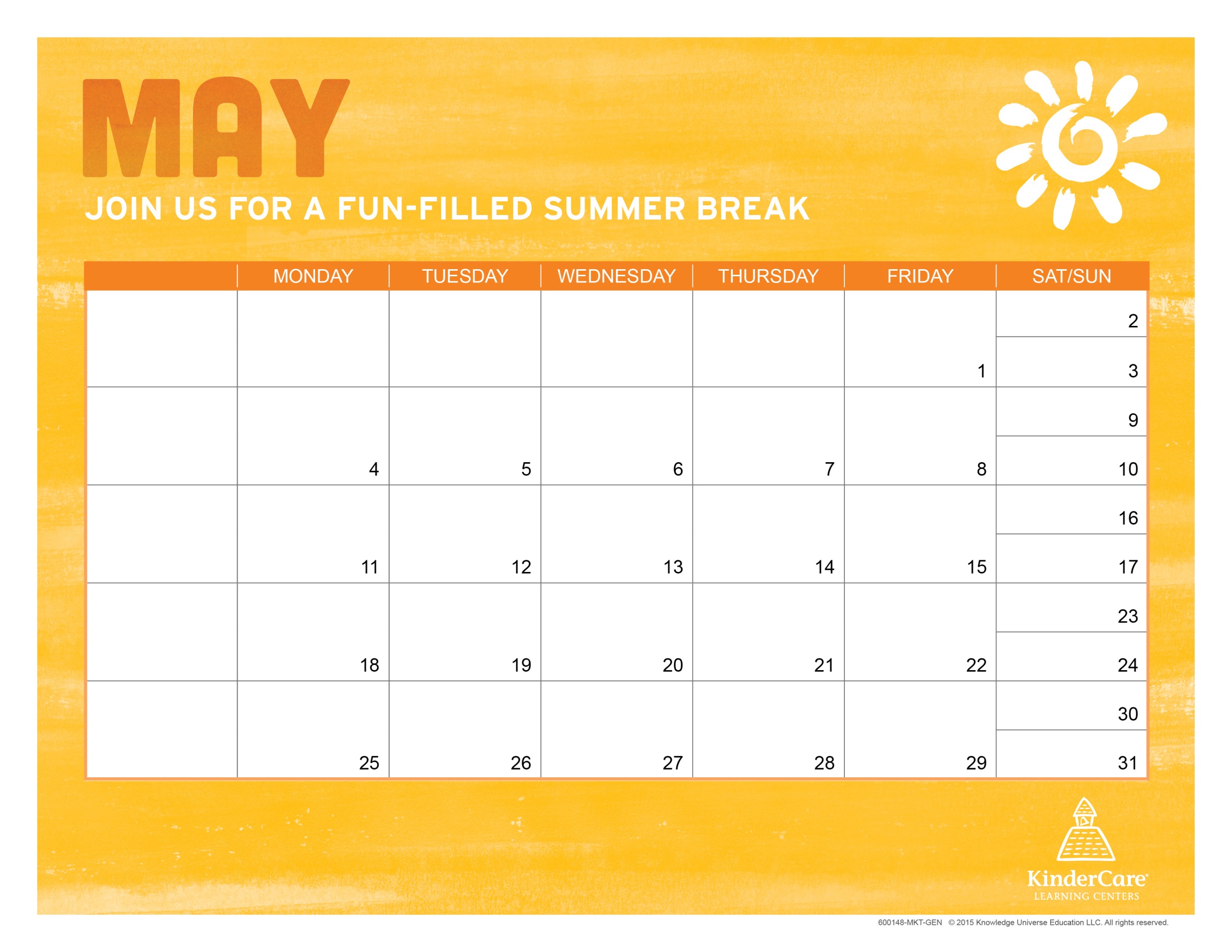 Insert themeEnter textInsert themeEnter textEnter textEnter textEnter textEnter textEnter textEnter textEnter textEnter textEnter textEnter textCENTER CLOSEDCENTER CLOSEDSCHOOL-AGE SUMMER PROGRAMCenter Director NameCenter AddressCenter PhoneCenter Email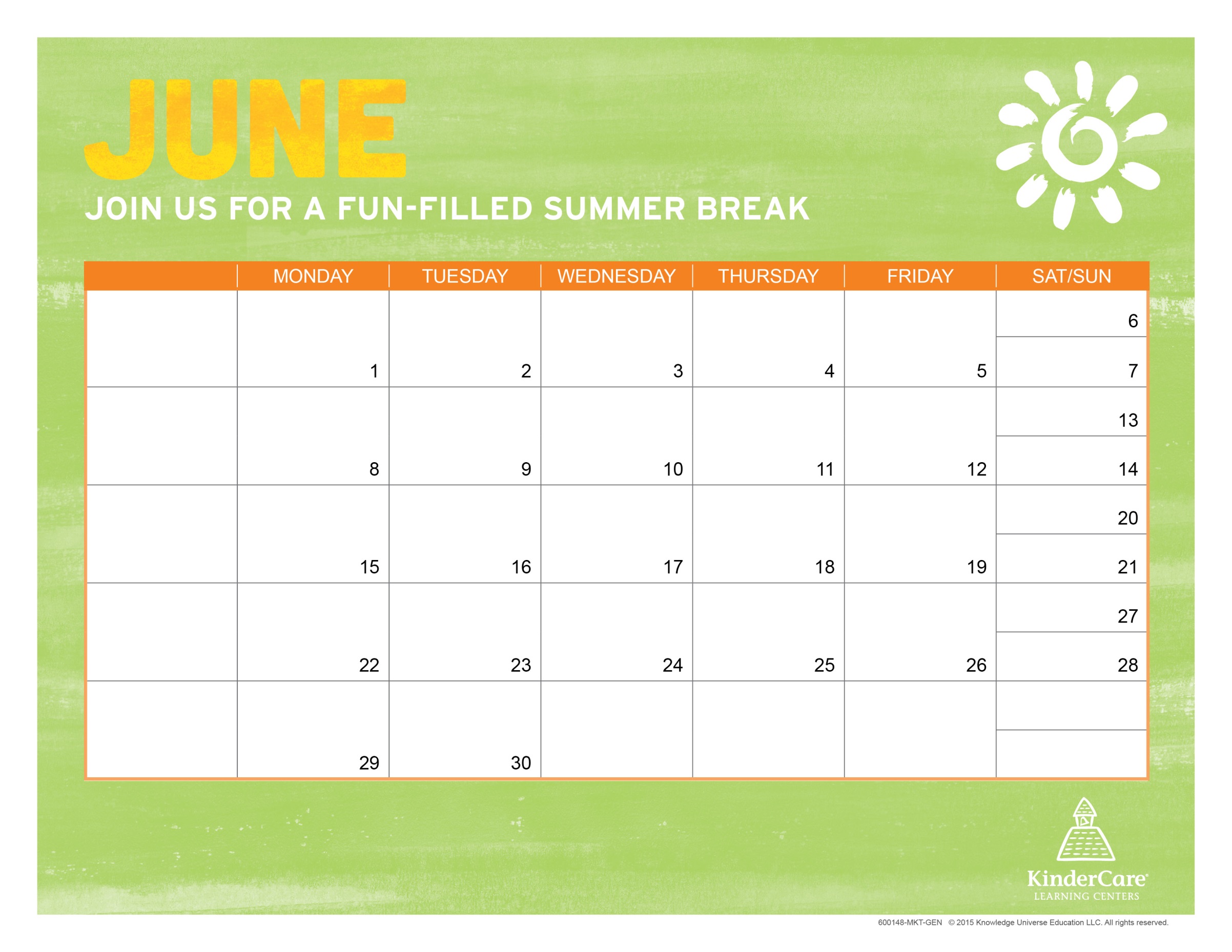 SCHOOL-AGE SUMMER PROGRAMCenter Director NameCenter AddressCenter PhoneCenter EmailSchool’s out for summer!!Summer Kick-off Party!School’s out for summer!!Summer Kick-off Party!Theme:Clash of the ColorsRainbow OoblekIn-house:ATA Kick Class10:00 amIn-house:Kona Ice3:30 pmIn-house:Let ‘Em Eat Cake3:00 pmWATER PLAY DAY!Squirt Gun ArtTheme:Clash of the ColorsRainbow OoblekIn-house:ATA Kick Class10:00 amIn-house:Kona Ice3:30 pmIn-house:Let ‘Em Eat Cake3:00 pmWATER PLAY DAY!Squirt Gun ArtTheme:Clash of the ColorsEdible PlaydohField trip:Tides Game 12:00 pmTheme:Clash of the ColorsEdible PlaydohField trip:Tides Game 12:00 pmSCHOOL-AGE SUMMER PROGRAMRachel DeCarlo757-481-6048300107@klcorp.com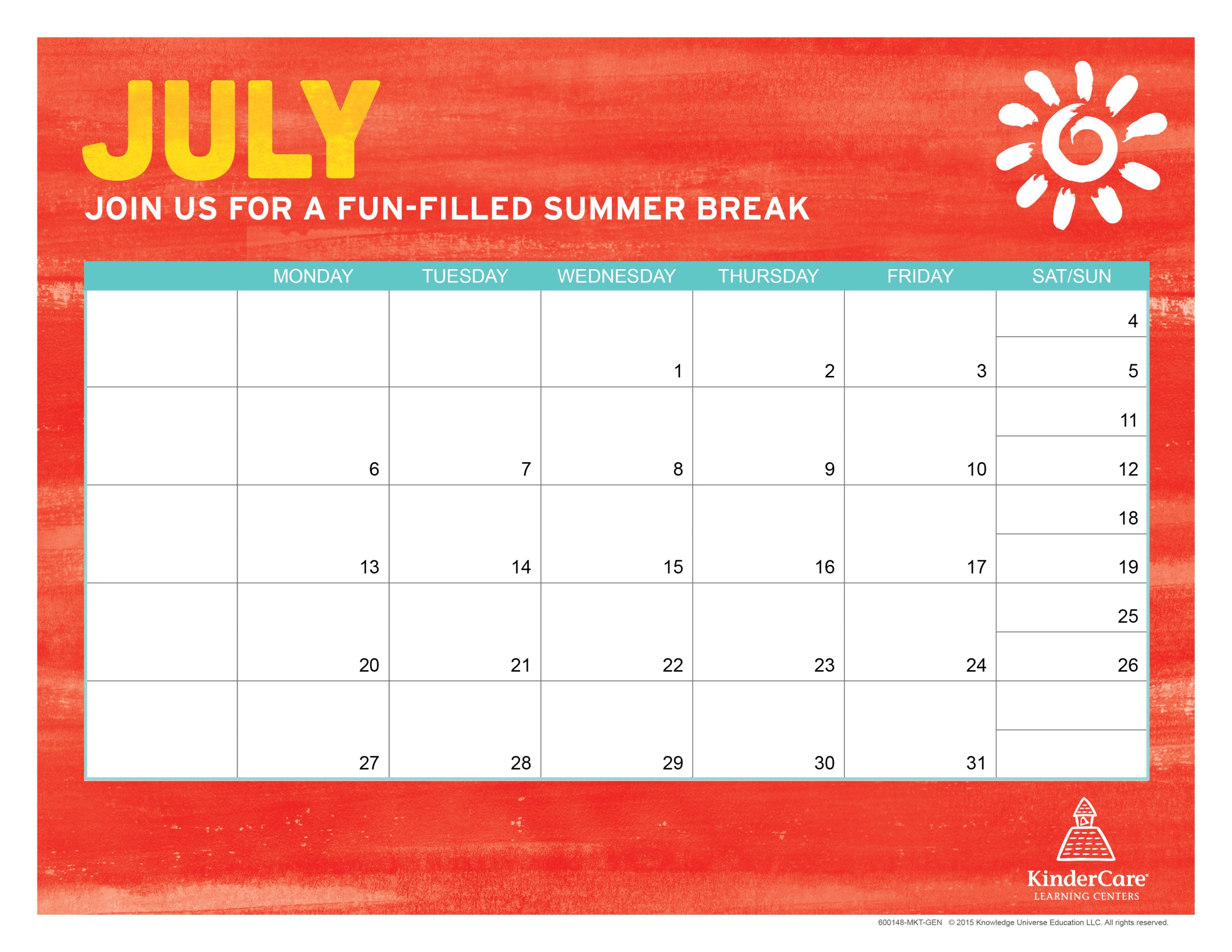 SCHOOL-AGE SUMMER PROGRAMRachel DeCarlo757-481-6048300107@klcorp.comIn-house: SPCA Critter Visit! 9:30amIn-house: SPCA Critter Visit! 9:30amIn-house: SPCA Critter Visit! 9:30amField Trip:Mt Trashmore9:30 amField Trip:Mt Trashmore9:30 amField Trip:Mt Trashmore9:30 amCENTER CLOSEDto observe Independence DayCENTER CLOSEDto observe Independence DayCENTER CLOSEDto observe Independence DayIn-house: SPCA Critter Visit! 9:30amIn-house: SPCA Critter Visit! 9:30amIn-house: SPCA Critter Visit! 9:30amField Trip:Mt Trashmore9:30 amField Trip:Mt Trashmore9:30 amField Trip:Mt Trashmore9:30 amCENTER CLOSEDto observe Independence DayCENTER CLOSEDto observe Independence DayCENTER CLOSEDto observe Independence DayTheme:Jungles & RainforestsField trip:Farmer’s Market10:00 amField trip:Farmer’s Market10:00 amWATER PLAY DAY!Monkey BreadWATER PLAY DAY!Monkey BreadWATER PLAY DAY!Monkey BreadIn-house:Twisted Sisters Cupcake Truck10:00 amIn-house:Twisted Sisters Cupcake Truck10:00 amIn-house:Twisted Sisters Cupcake Truck10:00 amField trip:Putt-Putt @ Lynnhaven Golf 9:30 amField trip:Putt-Putt @ Lynnhaven Golf 9:30 amField trip:Putt-Putt @ Lynnhaven Golf 9:30 amIn-house:Via Goode Storyteller9:00 amIn-house:Via Goode Storyteller9:00 amIn-house:Via Goode Storyteller9:00 amTheme:Jungles & RainforestsField trip:Farmer’s Market10:00 amField trip:Farmer’s Market10:00 amWATER PLAY DAY!Monkey BreadWATER PLAY DAY!Monkey BreadWATER PLAY DAY!Monkey BreadIn-house:Twisted Sisters Cupcake Truck10:00 amIn-house:Twisted Sisters Cupcake Truck10:00 amIn-house:Twisted Sisters Cupcake Truck10:00 amField trip:Putt-Putt @ Lynnhaven Golf 9:30 amField trip:Putt-Putt @ Lynnhaven Golf 9:30 amField trip:Putt-Putt @ Lynnhaven Golf 9:30 amIn-house:Via Goode Storyteller9:00 amIn-house:Via Goode Storyteller9:00 amIn-house:Via Goode Storyteller9:00 amTheme:Jungles & RainforestsRainforest Ants On A Log Snack!Rainforest Ants On A Log Snack!Field trip:Virginia Zoo10:00 amField trip:Virginia Zoo10:00 amField trip:Virginia Zoo10:00 amIn-house:The Klumsy Moose2:30 pm Public Library 9amIn-house:The Klumsy Moose2:30 pm Public Library 9amIn-house:The Klumsy Moose2:30 pm Public Library 9amField trip:Pin Boys 9:30 amField trip:Pin Boys 9:30 amField trip:Pin Boys 9:30 amWATER PLAY DAY!Jungle Animal Sock PuppetsWATER PLAY DAY!Jungle Animal Sock PuppetsWATER PLAY DAY!Jungle Animal Sock PuppetsTheme:Jungles & RainforestsRainforest Ants On A Log Snack!Rainforest Ants On A Log Snack!Field trip:Virginia Zoo10:00 amField trip:Virginia Zoo10:00 amField trip:Virginia Zoo10:00 amIn-house:The Klumsy Moose2:30 pm Public Library 9amIn-house:The Klumsy Moose2:30 pm Public Library 9amIn-house:The Klumsy Moose2:30 pm Public Library 9amField trip:Pin Boys 9:30 amField trip:Pin Boys 9:30 amField trip:Pin Boys 9:30 amWATER PLAY DAY!Jungle Animal Sock PuppetsWATER PLAY DAY!Jungle Animal Sock PuppetsWATER PLAY DAY!Jungle Animal Sock PuppetsTheme:Puzzling PuzzlesPuzzle Piece CookiesPuzzle Piece CookiesField trip:Regal Cinema10:00 amField trip:Regal Cinema10:00 amField trip:Regal Cinema10:00 amIn-house:Riz the Magician2:00 pmIn-house:Riz the Magician2:00 pmIn-house:Riz the Magician2:00 pmField trip:9:00 amField trip:9:00 amField trip:9:00 amWATER PLAY DAY!Make Your Own Face PuzzleWATER PLAY DAY!Make Your Own Face PuzzleWATER PLAY DAY!Make Your Own Face PuzzleTheme:Puzzling PuzzlesPuzzle Piece CookiesPuzzle Piece CookiesField trip:Regal Cinema10:00 amField trip:Regal Cinema10:00 amField trip:Regal Cinema10:00 amIn-house:Riz the Magician2:00 pmIn-house:Riz the Magician2:00 pmIn-house:Riz the Magician2:00 pmField trip:9:00 amField trip:9:00 amField trip:9:00 amWATER PLAY DAY!Make Your Own Face PuzzleWATER PLAY DAY!Make Your Own Face PuzzleWATER PLAY DAY!Make Your Own Face PuzzleTheme:Puzzling PuzzlesThe Human Knot GameThe Human Knot GameField trip:Uno’s Pizzeria10:00 amField trip:Uno’s Pizzeria10:00 amField trip:Uno’s Pizzeria10:00 amIn-house:Color Me Mine2:30 pmIn-house:Color Me Mine2:30 pmIn-house:Color Me Mine2:30 pmField trip:Laser Quest10:45 amField trip:Laser Quest10:45 amField trip:Laser Quest10:45 amWATER PLAY DAY!WATER PLAY DAY!WATER PLAY DAY!Theme:Puzzling PuzzlesThe Human Knot GameThe Human Knot GameField trip:Uno’s Pizzeria10:00 amField trip:Uno’s Pizzeria10:00 amField trip:Uno’s Pizzeria10:00 amIn-house:Color Me Mine2:30 pmIn-house:Color Me Mine2:30 pmIn-house:Color Me Mine2:30 pmField trip:Laser Quest10:45 amField trip:Laser Quest10:45 amField trip:Laser Quest10:45 amWATER PLAY DAY!WATER PLAY DAY!WATER PLAY DAY!SCHOOL-AGE SUMMER PROGRAMRachel DeCarlo757-481-6048300107@klcorp.com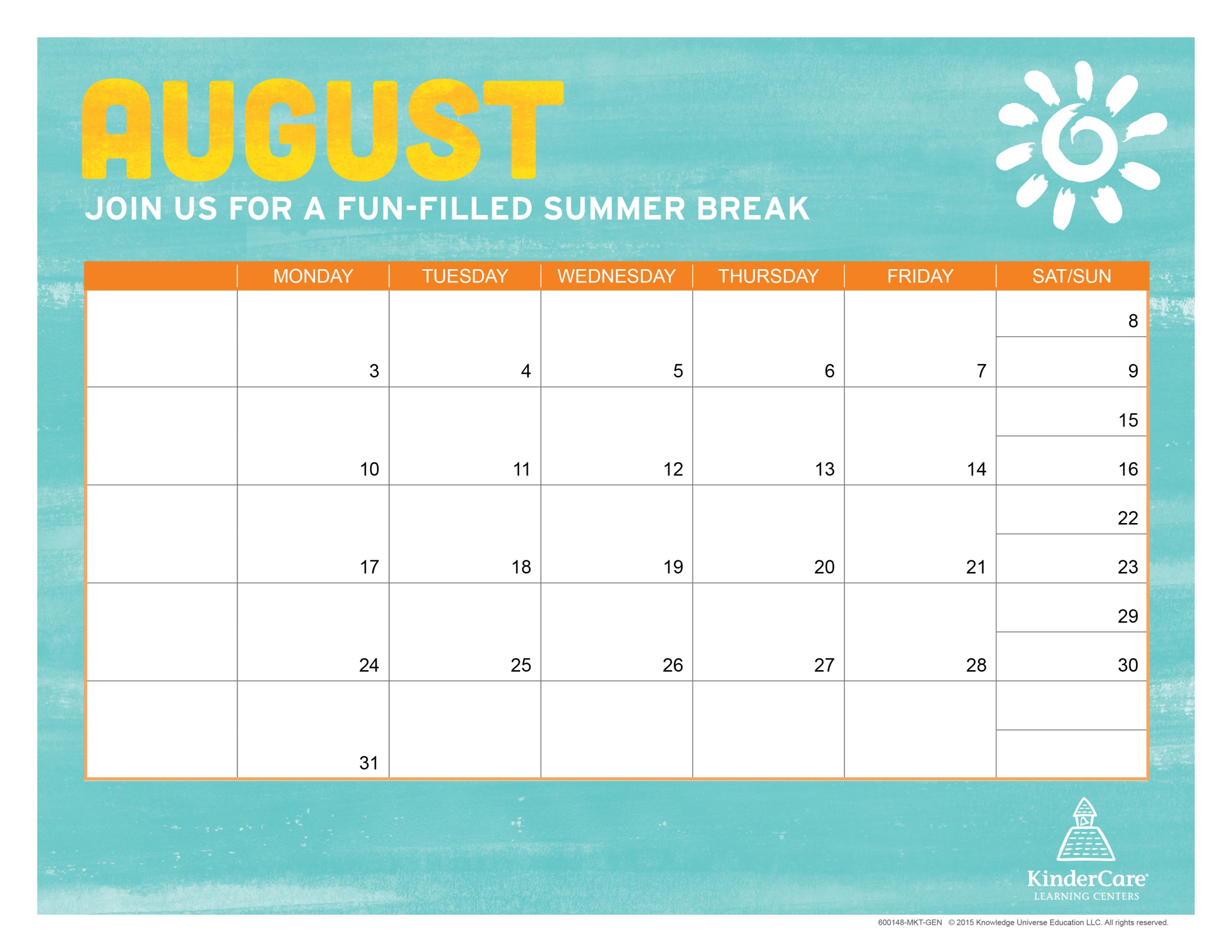 SCHOOL-AGE SUMMER PROGRAMRachel DeCarlo757-481-6048300107@klcorp.comSCHOOL-AGE SUMMER PROGRAMRachel DeCarlo757-481-6048300107@klcorp.comSCHOOL-AGE SUMMER PROGRAMRachel DeCarlo757-481-6048300107@klcorp.comSCHOOL-AGE SUMMER PROGRAMRachel DeCarlo757-481-6048300107@klcorp.comTheme:Mixed Up Fairy TalesTheme:Mixed Up Fairy TalesMake A Magic WandMake A Magic WandField trip:Krispy Kreme 9:30 amField trip:Krispy Kreme 9:30 amField trip:Krispy Kreme 9:30 amIn-house:JB’s Rattles3:30 pmIn-house:JB’s Rattles3:30 pmIn-house:JB’s Rattles3:30 pmField trip:Sports Hall of Fame10:00 amField trip:Sports Hall of Fame10:00 amField trip:Sports Hall of Fame10:00 amWATER PLAY DAY!Fairy Tale Character Dress UpWATER PLAY DAY!Fairy Tale Character Dress UpWATER PLAY DAY!Fairy Tale Character Dress UpTheme:Mixed Up Fairy TalesTheme:Mixed Up Fairy TalesMake A Magic WandMake A Magic WandField trip:Krispy Kreme 9:30 amField trip:Krispy Kreme 9:30 amField trip:Krispy Kreme 9:30 amIn-house:JB’s Rattles3:30 pmIn-house:JB’s Rattles3:30 pmIn-house:JB’s Rattles3:30 pmField trip:Sports Hall of Fame10:00 amField trip:Sports Hall of Fame10:00 amField trip:Sports Hall of Fame10:00 amWATER PLAY DAY!Fairy Tale Character Dress UpWATER PLAY DAY!Fairy Tale Character Dress UpWATER PLAY DAY!Fairy Tale Character Dress UpTheme:Mixed Up Fairy TalesTheme:Mixed Up Fairy TalesMake Your Own Potion!Make Your Own Potion!Field trip:VA 10:00 amField trip:VA 10:00 amField trip:VA 10:00 amIn-house:Ryan the Balloon Guy3:00 pmIn-house:Ryan the Balloon Guy3:00 pmIn-house:Ryan the Balloon Guy3:00 pmField trip:VBCPS Planetarium2:00 pmField trip:VBCPS Planetarium2:00 pmField trip:VBCPS Planetarium2:00 pmWATER PLAY DAY!Hero Tag!WATER PLAY DAY!Hero Tag!WATER PLAY DAY!Hero Tag!Theme:Mixed Up Fairy TalesTheme:Mixed Up Fairy TalesMake Your Own Potion!Make Your Own Potion!Field trip:VA 10:00 amField trip:VA 10:00 amField trip:VA 10:00 amIn-house:Ryan the Balloon Guy3:00 pmIn-house:Ryan the Balloon Guy3:00 pmIn-house:Ryan the Balloon Guy3:00 pmField trip:VBCPS Planetarium2:00 pmField trip:VBCPS Planetarium2:00 pmField trip:VBCPS Planetarium2:00 pmWATER PLAY DAY!Hero Tag!WATER PLAY DAY!Hero Tag!WATER PLAY DAY!Hero Tag!Theme:Our School Age StoreTheme:Our School Age StoreBaking For The Charity Bake Baking For The Charity Bake Field trip:Yankee Candle10:00 amField trip:Yankee Candle10:00 amField trip:Yankee Candle10:00 amIn-house:Kona Ice3:30 pmIn-house:Kona Ice3:30 pmIn-house:Kona Ice3:30 pmField trip:Children’s Museum9:30 amField trip:Children’s Museum9:30 amField trip:Children’s Museum9:30 amWATER PLAY DAY!Bake  Day!WATER PLAY DAY!Bake  Day!WATER PLAY DAY!Bake  Day!Theme:Our School Age StoreTheme:Our School Age StoreBaking For The Charity Bake Baking For The Charity Bake Field trip:Yankee Candle10:00 amField trip:Yankee Candle10:00 amField trip:Yankee Candle10:00 amIn-house:Kona Ice3:30 pmIn-house:Kona Ice3:30 pmIn-house:Kona Ice3:30 pmField trip:Children’s Museum9:30 amField trip:Children’s Museum9:30 amField trip:Children’s Museum9:30 amWATER PLAY DAY!Bake  Day!WATER PLAY DAY!Bake  Day!WATER PLAY DAY!Bake  Day!Theme:Our School Age StoreTheme:Our School Age StoreMaking The “Dough” Home Made Playdough!Making The “Dough” Home Made Playdough!Field trip:Schakolad Chocolate Factory10:00 amField trip:Schakolad Chocolate Factory10:00 amField trip:Schakolad Chocolate Factory10:00 amIn-house:Kona Ice3:30 pmIn-house:Kona Ice3:30 pmIn-house:Kona Ice3:30 pmField trip:VA Aquarium9:00 amField trip:VA Aquarium9:00 amField trip:VA Aquarium9:00 amWATER PLAY DAY!Make Your Own CurrencyWATER PLAY DAY!Make Your Own CurrencyWATER PLAY DAY!Make Your Own CurrencyTheme:Our School Age StoreTheme:Our School Age StoreMaking The “Dough” Home Made Playdough!Making The “Dough” Home Made Playdough!Field trip:Schakolad Chocolate Factory10:00 amField trip:Schakolad Chocolate Factory10:00 amField trip:Schakolad Chocolate Factory10:00 amIn-house:Kona Ice3:30 pmIn-house:Kona Ice3:30 pmIn-house:Kona Ice3:30 pmField trip:VA Aquarium9:00 amField trip:VA Aquarium9:00 amField trip:VA Aquarium9:00 amWATER PLAY DAY!Make Your Own CurrencyWATER PLAY DAY!Make Your Own CurrencyWATER PLAY DAY!Make Your Own CurrencyTheme:Super Heroes Among Us Theme:Super Heroes Among Us Which Super Hero Am I?Which Super Hero Am I?Theme:Super Heroes Among Us Theme:Super Heroes Among Us Which Super Hero Am I?Which Super Hero Am I?SCHOOL-AGE SUMMER PROGRAMCenter Director NameCenter AddressCenter PhoneCenter Email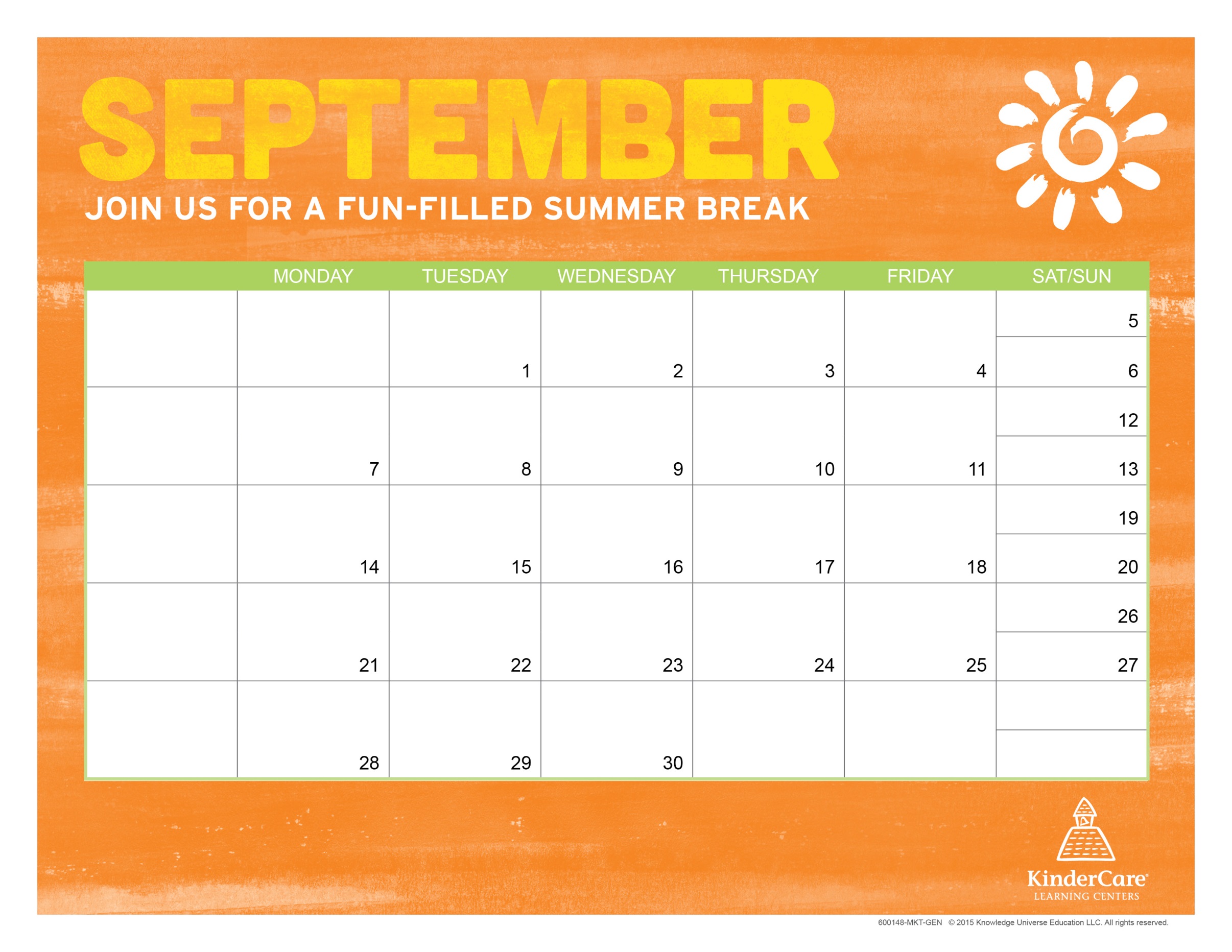 SCHOOL-AGE SUMMER PROGRAMCenter Director NameCenter AddressCenter PhoneCenter EmailSCHOOL-AGE SUMMER PROGRAMCenter Director NameCenter AddressCenter PhoneCenter EmailSCHOOL-AGE SUMMER PROGRAMCenter Director NameCenter AddressCenter PhoneCenter EmailSCHOOL-AGE SUMMER PROGRAMCenter Director NameCenter AddressCenter PhoneCenter EmailTheme:Super Heroes Among UsTheme:Super Heroes Among UsIn-house:Buckets the Safety Clown & Fire Truck10:00 amIn-house:Buckets the Safety Clown & Fire Truck10:00 amIn-house:Buckets the Safety Clown & Fire Truck10:00 amWATER PLAY DAY!WATER PLAY DAY!WATER PLAY DAY!In-house:Smokey the Bear9:00 amIn-house:Smokey the Bear9:00 amIn-house:Smokey the Bear9:00 amEnd of Summer Party with Astro DJ!3:00 pmEnd of Summer Party with Astro DJ!3:00 pmEnd of Summer Party with Astro DJ!3:00 pmTheme:Super Heroes Among UsTheme:Super Heroes Among UsIn-house:Buckets the Safety Clown & Fire Truck10:00 amIn-house:Buckets the Safety Clown & Fire Truck10:00 amIn-house:Buckets the Safety Clown & Fire Truck10:00 amWATER PLAY DAY!WATER PLAY DAY!WATER PLAY DAY!In-house:Smokey the Bear9:00 amIn-house:Smokey the Bear9:00 amIn-house:Smokey the Bear9:00 amEnd of Summer Party with Astro DJ!3:00 pmEnd of Summer Party with Astro DJ!3:00 pmEnd of Summer Party with Astro DJ!3:00 pmCENTER CLOSED FOR LABOR DAYCENTER CLOSED FOR LABOR DAYCENTER CLOSED FOR LABOR DAYCENTER CLOSED FOR LABOR DAYSCHOOL-AGE SUMMER PROGRAMCenter Director NameCenter AddressCenter PhoneCenter EmailSCHOOL-AGE SUMMER PROGRAMCenter Director NameCenter AddressCenter PhoneCenter EmailSCHOOL-AGE SUMMER PROGRAMCenter Director NameCenter AddressCenter PhoneCenter EmailSCHOOL-AGE SUMMER PROGRAMCenter Director NameCenter AddressCenter PhoneCenter Email